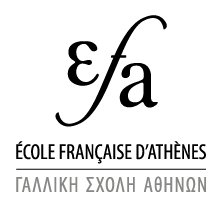 ΥΠΟΜΝΗΜΑ ΕΙΔΙΚΩΝ ΔΙΟΙΚΗΤΙΚΩΝ ΠΡΟΔΙΑΓΡΑΦΩΝ (ΥΕΔΠ) ΜΕ ΙΣΧΥ ΚΑΝΟΝΙΣΜΟΥ ΔΙΑΓΩΝΙΣΜΟΥ (ΚΔ)ΑντικείμενοΠαροχή υπηρεσιών συντήρησης ελαιογραφιών από το Αρχείο Gilliéron που φυλάσσεται στη Γαλλική Σχολή ΑθηνώνΠροθεσμία υποβολής προσφορών30 Ιανουαρίου 2020 στις 12:00 (ώρα Αθήνας)ΆΡΘΡΟ 1 : ΤΑΥΤΟΤΗΤΑ ΤΗΣ ΑΝΑΘΕΤΟΥΣΑΣ ΑΡΧΗΣ1.1 Επίσημο όνομα και διεύθυνση της αναθέτουσας αρχής :ΓΑΛΛΙΚΗ ΣΧΟΛΗ ΑΘΗΝΩΝ Διδότου 610 680 Αθήναhttp://www.efa.gr1.2 Στοιχεία του προσώπου που μπορεί να παρέχει συμπληρωματικές πληροφορίες διοικητικού περιεχομένου :Arnaud CONTENTIN, Διοικητικός Υπεύθυνος της Γαλλικής Σχολής ΑθηνώνΤηλ. : +30 210 36 79 930Fax : +30 210 36 31 849Email: sg@efa.gr1.3 Στοιχεία του προσώπου που μπορεί να παρέχει συμπληρωματικές πληροφορίες τεχνικού περιεχομένουΒασιλική Φαζού, Συντηρήτρια της Γαλλική Σχολής ΑθηνώνEmail: vasso.fazou@efa.grΤηλ. : +30 210 36 79 917Alexandre FarnouxEmail: alexandre.farnoux@sorbonne-universite.fr1.4 Διεύθυνση στην οποία πρέπει να αποσταλούν οι προσφορές :Γαλλική Σχολή Αθηνών Διοικητική ΥπηρεσίαΔιδότου 610 680 ΑθήναΆΡΘΡΟ 2 : ΑΝΤΙΚΕΙΜΕΝΟ ΤΗΣ ΠΡΟΣΚΛΗΣΗΣ ΕΚΔΗΛΩΣΗΣ ΕΝΔΙΑΦΕΡΟΝΤΟΣΗ παρούσα πρόσκληση εκδήλωσης ενδιαφέροντος έχει ως αντικείμενο την παροχή υπηρεσιών συντήρησης ελαιογραφιών από το Αρχείο Gilliéron που φυλάσσεται στη Γαλλική Σχολή Αθηνών.Οι λεπτομέρειες των υπηρεσιών, που περιλαμβάνουν ένα υποχρεωτικό κομμάτι και ένα προαιρετικό κομμάτι, παρατίθενται στο Υπόμνημα Ειδικών Τεχνικών Προδιαγραφών (Υ.Ε.Τ.Π.).  - Το υποχρεωτικό κομμάτι συνίσταται σε ενέργειες αποκατάστασης για τη συντήρηση 15 ελαιογραφιών- Το προαιρετικό κομμάτι συνίσταται σε ενέργειες συντήρησης για την έκθεση 3 ελαιογραφιών Το Υπόμνημα Ειδικών Τεχνικών Προδιαγραφών μπορεί να παραληφθεί κατόπιν αιτήματος στην ηλεκτρονική διεύθυνση : alexandre.farnoux@sorbonne-universite.frΚαθώς η Γαλλική Σχολή Αθηνών δεν διαθέτει κατάλληλο εργαστήριο, οι εργασίες θα γίνουν υποχρεωτικά και στο σύνολό τους στους χώρους του αναδόχου.ΆΡΘΡΟ 3: ΜΟΡΦΗ ΤΟΥ ΔΙΑΓΩΝΙΣΜΟΥ Διαγωνισμός για παροχή υπηρεσιών που πραγματοποιείται σύμφωνα με ειδικά προσαρμοσμένη διαδικασία. ΆΡΘΡΟ 4 : ΣΤΟΙΧΕΙΑ ΠΟΥ ΑΠΑΡΤΙΖΟΥΝ ΤΟ ΦΑΚΕΛΟ ΤΟΥ ΔΙΑΓΩΝΙΣΜΟΥ 4.1 Στοιχεία που απαρτίζουν το φάκελο του διαγωνισμού1. Η Πράξη Δέσμευσης2. Το παρόν υπόμνημα ειδικών διοικητικών προδιαγραφών με ισχύ κανονισμού του διαγωνισμού3. Το υπόμνημα ειδικών τεχνικών προδιαγραφών (ΥΕΤΠ)Για το υποχρεωτικό κομμάτι:4. Τεχνική έκθεση που συντάσσεται από τον υποψήφιο5. Λεπτομερής προσφορά που συντάσσεται από τον υποψήφιο6. Το χρονοδιάγραμμα εκτέλεσης των εργασιώνΓια το προαιρετικό κομμάτι 7. Τεχνική έκθεση που συντάσσεται από τον υποψήφιο8. Λεπτομερής προσφορά που συντάσσεται από τον υποψήφιο9. Το χρονοδιάγραμμα εκτέλεσης των εργασιώνΣε περίπτωση αντίφασης ή διαφοράς μεταξύ των στοιχείων που απαρτίζουν το φάκελο του διαγωνισμού, υπερισχύουν αυτά που έχουν προτεραιότητα κατά σειρά όπως παρατίθενται παραπάνω.4.2. Διάθεση του φακέλου της πρόσκλησης εκδήλωσης ενδιαφέροντος Ο φάκελος της πρόσκλησης εκδήλωσης ενδιαφέροντος τίθεται δωρεάν στη διάθεση των υποψηφίων ηλεκτρονικά στην παρακάτω διεύθυνση:  http://www.efa.gr/index.php/fr/marches-publics4.3. Τροποποίηση λεπτομερειών του φακέλουΗ Γαλλική Σχολή Αθηνών διατηρεί το δικαίωμα να επιφέρει, το αργότερο οκτώ (8) ημέρες πριν την καταληκτική ημερομηνία της υποβολής των προσφορών, τροποποιήσεις στις λεπτομέρειες του φακέλου του διαγωνισμού. Οπότε οι υποψήφιοι πρέπει να απαντούν στη βάση του τροποποιημένου φακέλου, χωρίς να μπορούν να προχωρήσουν σε καταγγελία για το συγκεκριμένο ζήτημα.  Εφόσον, στη διάρκεια εξέτασης του φακέλου από τους υποψηφίους, η καταληκτική ημερομηνία υποβολής των προσφορών τροποποιηθεί, η παραπάνω διάταξη εφαρμόζεται σύμφωνα με τη νέα ημερομηνία. ΆΡΘΡΟ 5: ΤΙΜΕΣ ΚΑΙ ΟΡΟΙ ΠΛΗΡΩΜΗΣ5.1 ΤιμέςΟι τιμές του διαγωνισμού είναι κατ’αποκοπή και συμπεριλαμβάνουν όλες τις επιβαρύνσεις και χρεώσεις που σχετίζονται με τη σωστή παροχή των υπηρεσιών. Οι τιμές καθορίζονται από τις ισχύουσες οικονομικές συνθήκες κατά την καταληκτική ημερομηνία της υποβολής των υποψηφιοτήτων. Εκφραζόμενες σε ποσά προ φόρων, σε αυτές θα προστίθεται ποσοστιαία ο Φόρος Προστιθέμενης Αξίας, όπως αυτός θα ισχύει κατά την εκτέλεση του αντικειμένου του διαγωνισμού.   5.2 Διαμόρφωση τιμώνΟι τιμές είναι συγκεκριμένες και δεν αναδιαμορφώνονται5.3 Ανάλυση και όροι των αιτήσεων πληρωμής Για το σύνολο των υπηρεσιών που θα παρασχεθούν, είναι δυνατό να καταβάλλονται περιοδικά ποσά, το ύψος του καθενός από τα οποία καθορίζει η αναθέτουσα αρχή, κατόπιν ελέγχου και πιστοποίησης, εφόσον υπάρχει ανάλογο αίτημα από τον ανάδοχο. Το αίτημα πληρωμών συντάσσεται από τον ανάδοχο. Εκεί επισημαίνονται οι υπηρεσίες που έχουν παρασχεθεί από τον ανάδοχο κατά τη σχετική περίοδο, καθώς και οι τιμές τους εκτιμώμενες ως ποσοστό του συνόλου των εργασιών. Το εν λόγω αίτημα πληρωμής αποστέλλεται στη Γαλλική Σχολή Αθηνών σε πρωτότυπο και ένα αντίγραφο. 5.4 Τελική πληρωμήΠλάνο αποπληρωμήςΤο πλάνο αποπληρωμής που αντιστοιχεί στο προς πληρωμή υπόλοιπο : το εν λόγω πλάνο θα πρέπει να περιλαμβάνει έναν γενικό πίνακα που θα παρουσιάζει συνοπτικά όλες τις προπληρωμές που θα έχει ήδη λάβει ο ανάδοχος, καθώς και το ποσό που μένει για την αποπληρωμή.Το εν λόγω πλάνο αποπληρωμής αποστέλλεται στη Γαλλική Σχολή Αθηνών σε πρωτότυπο και ένα αντίγραφο.Η αποπληρωμή μπορεί να λάβει χώρα μόνο κατόπιν επίσημης παραλαβής του έργου μέσω υπογραφής ενός πρακτικού (πρωτοκόλλου) παραλαβής που συντάσσεται από την αναθέτουσα αρχή, μέσα σε διάστημα τεσσάρων (4) ημερών από την ολοκλήρωση της παροχής υπηρεσιών. 5.5	Παρουσίαση των αιτήσεων πληρωμώνΤα τιμολόγια παραδίδονται πρωτότυπα και σε ένα αντίγραφο και φέρουν τις νόμιμες ενδείξεις.Ο ανάδοχος θα πρέπει να αποστείλει ή να προσκομίσει το τιμολόγιο στην παρακάτω διεύθυνση :Γαλλική Σχολή ΑθηνώνΟικονομική ΥπηρεσίαΔιδότου 610680 ΑθήναΗ ΓΣΑ ρυθμίζει τις οφειλές, καταθέτοντας το ποσό της πίστωσης στον τραπεζικό λογαριασμό του αναδόχου.5.6	ΠροκαταβολήΕίναι δυνατό να δοθεί προκαταβολή για ποσό που αντιστοιχεί το πολύ στο 5% του συνολικού κόστους των παρεχόμενων υπηρεσιών προ φόρων.Η εν λόγω προκαταβολή θα ανακτάται με παρακράτηση που ανέρχεται στο 50 % του ποσού της προκαταβολής, επί των ποσών των επόμενων πληρωμών και, κατά περίπτωση, επί του υπολοίπου.5.7  Παρακράτηση εγγύησης Για την εκτέλεση του συγκεκριμένου διαγωνισμού δεν έχει προβλεφθεί ούτε παρακράτηση εγγύησης ούτε τραπεζική εγγύηση.5.8 Προθεσμία πληρωμήςΤα ποσά που οφείλονται στον ανάδοχο για τις παρεχόμενες υπηρεσίες θα καταβάλλονται εντός της γενικής προθεσμίας πληρωμών, δηλαδή εντός 30 ημερών, προθεσμία που ισχύει από την ημερομηνία παραλαβής του εκάστοτε αιτήματος πληρωμής. Η προθεσμία αυτή, κατά περίπτωση, μεταφέρεται και ισχύει από την ημερομηνία κατάθεσης των απαραίτητων για την πληρωμή δικαιολογητικών. 5.9 Τόκος υπερημερίαςΣε περίπτωση υπέρβασης της παραπάνω γενικής προθεσμίας, το ύψος του τόκου υπερημερίας που οφείλεται στον ανάδοχο είναι το νόμιμο, ισοδυναμεί δηλαδή με το επιτόκιο που εφαρμόζεται από την Ευρωπαϊκή Κεντρική Τράπεζα κατά την πιο πρόσφατη κύρια πράξη αναχρηματοδότησής της, ισχύουσα κατά την πρώτη ημέρα του εξαμήνου του ημερολογιακού έτους κατά την οποία άρχισε να τρέχει ο τόκος υπερημερίας, προσαυξημένο κατά 8 ποσοστιαίες μονάδες. ΆΡΘΡΟ 6 : ΔΙΑΡΚΕΙΑ – ΕΚΤΕΛΕΣΗ - ΚΥΡΩΣΕΙΣ6.1 Διάρκεια του διαγωνισμούΟ παρών διαγωνισμός έχει ως ημερομηνία έναρξης την ημερομηνία κοινοποίησής του.Ενδεικτικά, η έναρξη εκτέλεσης έχει προβλεφθεί το Φεβρουάριο του 2020.6.2 Προθεσμία εκτέλεσηςΖητείται από τους υποψηφίους να προτείνουν δύο χρονοδιαγράμματα εκτέλεσης των υπηρεσιών, όπου το ένα αφορά στο υποχρεωτικό κομμάτι και το άλλο στο προαιρετικό κομμάτι.Οι συμβατικές προθεσμίες εκτέλεσης των υπηρεσιών θα είναι αυτές που θα έχει προτείνει ο υποψήφιος που θα κηρυχθεί ανάδοχος του διαγωνισμού.6.3 ΚυρώσειςΘα γίνει εφαρμογή των ακόλουθων κυρώσεων στην παρακάτω περίπτωση: σε περίπτωση υπέρβασης της προθεσμίας εκτέλεσης που έχει οριστεί για την παροχή υπηρεσιών, οι κυρώσεις που θα εφαρμοστούν εις βάρος του αναδόχου του παρόντος διαγωνισμού θα ανέρχονται στο 1/100 του κόστους της παροχής υπηρεσιών για κάθε ημέρα καθυστέρησης.ΆΡΘΡΟ 7: ΣΥΝΘΗΚΕΣ ΠΑΡΟΧΗΣ ΤΩΝ ΥΠΗΡΕΣΙΩΝ7.1 Επικεφαλής του έργουΚάθε αλλαγή από τον ανάδοχο του διαγωνισμού του επικεφαλής του έργου που θα έχει οριστεί ως κύριος συνομιλητής της Γαλλικής Σχολής Αθηνών και υπεύθυνος της παροχής των υπηρεσιών στο σύνολό τους, θα πρέπει να έχει τη ρητή συμφωνία της Γαλλικής Σχολής Αθηνών.7.2 Διεύθυνση της εκτέλεσης του έργουΣύμφωνα με τις διατάξεις του παρόντος ΥΕΔΠ, ο συντονισμός και η διεύθυνση της εκτέλεσης του συγκεκριμένου έργου έγκειται στον ανάδοχο του διαγωνισμού.Κανένα μέλος του προσωπικού της Γαλλικής Σχολής Αθηνών δεν θα είναι παρόν επιτόπου στο σημείο της εκτέλεσης του έργου και ο ανάδοχος οφείλει να εργάζεται σε συνθήκες πλήρους αυτονομίας. Παρόλα αυτά, θα οργανώνονται συναντήσεις μεταξύ της Γαλλικής Σχολής Αθηνών και του αναδόχου, ανά τακτά χρονικά διαστήματα, είτε αυτοπροσώπως, είτε διά τηλεφώνου, είτε μέσω τηλεδιάσκεψης.ΆΡΘΡΟ 8: ΣΥΝΘΗΚΕΣ ΑΚΥΡΩΣΗΣ ΤΟΥ ΔΙΑΓΩΝΙΣΜΟΥ8.1 Γενικές αρχέςΗ αναθέτουσα αρχή μπορεί να διακόψει την εκτέλεση του αντικειμένου του διαγωνισμού, πριν την ημερομηνία λήξης του, είτε κατόπιν αιτήματος του αναδόχου υπό τις προϋποθέσεις που προβλέπονται στο άρθρο 8.3, είτε από υπαιτιότητα του αναδόχου εφόσον συντρέχουν οι προϋποθέσεις του άρθρου 8.4, είτε στην περίπτωση που συντρέχουν ειδικές συνθήκες, όπως αναφέρονται στο άρθρο 8.2.Η αναθέτουσα αρχή μπορεί επίσης να διακόψει, σε κάθε χρονική στιγμή, την εκτέλεση του αντικειμένου του διαγωνισμού, για λόγους γενικού συμφέροντος. Στην περίπτωση αυτή, ο ανάδοχος έχει το δικαίωμα να λάβει αποζημίωση για τη βλάβη που υφίσταται από την απόφαση αυτή, σύμφωνα με τις προϋποθέσεις που προβλέπονται από το άρθρο 8.5.Η απόφαση της ακύρωσης του διαγωνισμού κοινοποιείται στον ανάδοχο. Με την επιφύλαξη των ιδιαίτερων διατάξεων που αναφέρονται παρακάτω, η ακύρωση ισχύει από την ημερομηνία που καθορίζεται από την απόφαση ακύρωσης ή, ελλείψει αυτής, από την ημερομηνία της κοινοποίησης. 8.2 Ακύρωση για εξωσυμβατικούς λόγους Θάνατος ή ανικανότητα προς δικαιοπραξία του αναδόχουΣε περίπτωση θανάτου ή ανικανότητας προς δικαιοπραξία του αναδόχου, η αναθέτουσα αρχή μπορεί να ακυρώσει το διαγωνισμό ή να δεχθεί τη συνέχιση της παροχής υπηρεσιών από τους κληρονόμους ή το διαχειριστή. Για το σκοπό αυτό καταρτίζεται μία συμπληρωματική τροποποιητική σύμβαση.  Η ακύρωση, εφόσον αυτή αποφασιστεί, λαμβάνει ισχύ από την ημερομηνία του θανάτου ή της ανικανότητας προς δικαιοπραξία. Δεν δημιουργεί δικαίωμα για τον ανάδοχο ή τους κληρονόμους του σε κανενός είδους αποζημίωση. Αναγκαστική διαχείριση ή δικαστική εκκαθάρισηΣε περίπτωση αναγκαστικής διαχείρισης, ο διαγωνισμός ακυρώνεται στην περίπτωση που ο αναγκαστικός διαχειριστής, αφού λάβει την εντολή διαχείρισης, υποδείξει ότι δεν αναλαμβάνει τις υποχρεώσεις του αναδόχου.  Σε περίπτωση δικαστικής εκκαθάρισης, ο διαγωνισμός ακυρώνεται εφόσον ο εκκαθαριστής, αφού λάβει την εντολή δικαστικής εκκαθάρισης, υποδείξει ότι δεν αναλαμβάνει τις υποχρεώσεις του αναδόχου. Η ακύρωση, εφόσον αυτή αποφασιστεί, λαμβάνει ισχύ από την ημερομηνία του γεγονότος. Δεν δημιουργεί δικαίωμα για τον ανάδοχο σε κανενός είδους αποζημίωση.Φυσική ανικανότητα του αναδόχουΣε περίπτωση δηλωθείσας και διαρκούς φυσικής ανικανότητας του αναδόχου, η οποία θα έθετε σε κίνδυνο την καλή εκτέλεση του διαγωνισμού, η αναθέτουσα αρχή μπορεί να τον ακυρώσει.  Η ακύρωση δεν δημιουργεί δικαίωμα για τον ανάδοχο σε κανενός είδους αποζημίωση.8.3 Ακύρωση για συμβατικούς λόγουςΣε περίπτωση που, στη διάρκεια της εκτέλεσης των υπηρεσιών, ο ανάδοχος συναντήσει ιδιαίτερες τεχνικές δυσκολίες, των οποίων η επίλυση θα απαιτούσε την εφαρμογή μέσων δυσανάλογων με τον προϋπολογισμό του διαγωνισμού, η αναθέτουσα αρχή μπορεί να ακυρώσει το διαγωνισμό, είτε με δική της πρωτοβουλία, είτε κατόπιν αιτήματος του αναδόχου. Σε περίπτωση που ο ανάδοχος αδυνατεί να εκτελέσει τις συμβατικές του υποχρεώσεις εξαιτίας ενός γεγονότος ανωτέρας βίας, η αναθέτουσα αρχή ακυρώνει το διαγωνισμό. 8.4 Ακύρωση από υπαιτιότητα του αναδόχουΗ αναθέτουσα αρχή μπορεί να ακυρώσει τη σύμβαση λόγω υπαιτιότητας του αναδόχου στις παρακάτω περιπτώσεις: α) Ο ανάδοχος αντιβαίνει στις νόμιμες υποχρεώσεις του σε σχέση με την εργασία ή την προστασία του περιβάλλοντος· β) Ο ανάδοχος δεν έχει συμμορφωθεί με τις υποχρεώσεις του εντός του διαστήματος ισχύος της σύμβασης· γ) Ο ανάδοχος δηλώνει, ανεξάρτητα από τις περιπτώσεις που προβλέπονται στο άρθρο 8.2 παράγραφος 1, ότι αδυνατεί να εκτελέσει τις υποχρεώσεις του·δ) Ο ανάδοχος προβαίνει, στο πλαίσιο υλοποίησης του διαγωνισμού, σε πράξεις απάτης· ε) Μετά την υπογραφή της σύμβασης, εκδίδεται απαγόρευση άσκησης επαγγέλματος στον ανάδοχο· στ) Μετά την υπογραφή της σύμβασης, οι πληροφορίες ή τα δικαιολογητικά που προσκομίστηκαν από τον ανάδοχο, κατά την υποβολή της υποψηφιότητάς του ή εφόσον είχαν προηγουμένως απαιτηθεί κατά την ανάθεση της σύμβασης, αποδεικνύονται ανακριβή.  Εκτός από τις περιπτώσεις που προβλέπονται στις παραπάνω παραγράφους δ, ε και στ του άρθρου 8.4, μία προειδοποιητική επιστολή, συνοδευόμενη από προθεσμία εκτέλεσης, θα πρέπει να έχει προηγουμένως κοινοποιηθεί στον ανάδοχο και να έχει μείνει αναπάντητη. Στο πλαίσιο της προειδοποιητικής επιστολής, η αναθέτουσα αρχή πληροφορεί τον ανάδοχο για την εξεταζόμενη κύρωση και τον προσκαλεί να παρουσιάσει τις παρατηρήσεις του. Η ακύρωση του διαγωνισμού δεν εμποδίζει την άσκηση όλων των ένδικων μέσων και διαδικασιών που μπορούν να κινηθούν εναντίον του αναδόχου. 8.5 Ακύρωση για λόγους γενικού συμφέροντοςΣε περίπτωση που η αναθέτουσα αρχή προβεί στην ακύρωση του διαγωνισμού για λόγους γενικού συμφέροντος, ο ανάδοχος δικαιούται αποζημίωση για την ακύρωση, η οποία ορίζεται ως το αρχικό συμβατικό ποσό προ φόρων που απομένει προς εξόφληση, με την εφαρμογή μίας μείωσης της τάξης του 5%.Αυτές οι αποζημιώσεις αποδίδονται κατά την εκκαθάριση της ακύρωσης, χωρίς ο ανάδοχος να πρέπει να υποβάλει συγκεκριμένο αίτημα για το σκοπό αυτό. ΆΡΘΡΟ 9 : ΕΞΑΣΦΑΛΙΣΗ ΚΑΙ ΕΥΘΥΝΕΣ9.1. ΕυθύνηΟ ανάδοχος είναι υπεύθυνος για το περιεχόμενο των εγγράφων που προσκομίζει, ιδίως για την ακρίβεια τους, τη συνάφειά τους και τον εξαντλητικό τους χαρακτήρα. Η ευθύνη της μπορεί να αμφισβητηθεί για τις άμεσες και έμμεσες επιπτώσεις των ψευδών ή ελλιπών ενδείξεων.Πιο συγκεκριμένα, ο ανάδοχος είναι προσωπικά και αποκλειστικά υπεύθυνος απέναντι στη ΓΣΑ, κατά τη διάρκεια της εκτέλεσης των υπηρεσιών του, για τα ατυχήματα που πιθανώς να προκύψουν, από οποιαδήποτε αιτία, στους υπαλλήλους του ή σε οποιονδήποτε τρίτο. Αυτό αποκλείει οποιαδήποτε σχετική ευθύνη για την ΓΣΑ. 9.2 ΑσφάλειεςΟ ανάδοχος του διαγωνισμού πρέπει να αποδείξει πριν κάθε έναρξη εκτέλεσης των υπηρεσιών ότι έχει συνάψει: - Ασφάλεια επαγγελματικής ευθύνης που να εγγυάται για τους κινδύνους που συνδέονται με την παροχή των υπηρεσιών που αποτελούν αντικείμενο του παρόντος διαγωνισμού.- Ασφάλεια ενάντια σε πιθανές ζημίες που να καλύπτει τη μεταφορά των ελαιογραφιών από τους χώρους της Γαλλικής Σχολής στο εργαστήριο συντήρησης και κάθε καταστροφή που μπορεί να προκύψει στη διάρκεια της αποθήκευσης των ελαιογραφιών στους χώρους του αναδόχου. ΆΡΘΡΟ 10 : ΔΙΑΤΑΞΗ ΠΕΡΙ ΕΜΠΙΣΤΕΥΤΙΚΟΤΗΤΑΣΟ ανάδοχος δεσμεύεται να διατηρήσει την εμπιστευτικότητα των πληροφοριών στις οποίες θα μπορούσε να έχει πρόσβαση με την ευκαιρία της εκτέλεσης του αντικειμένου του παρόντος διαγωνισμού. ΆΡΘΡΟ 11 : ΕΛΕΓΧΟΣ ΕΚΤΕΛΕΣΗΣ ΤΩΝ ΠΑΡΟΧΩΝ  Ο κύριος Alexandre Farnoux είναι αποκλειστικά εξουσιοδοτημένος από τη Γαλλική Σχολή Αθηνών να επιβλέπει την εκτέλεση των παροχών. Έχει τη δυνατότητα να διατυπώνει παρατηρήσεις στο προσωπικό του αναδόχου, με τις οποίες οφείλει το τελευταίο να συμμορφώνεται στην πράξη. ΆΡΘΡΟ 12: ΣΥΝΘΗΚΕΣ ΥΠΟΒΟΛΗΣ ΤΩΝ ΠΡΟΣΦΟΡΩΝ 12.1 ΓλώσσαΌλα τα έγγραφα που αποτελούν ή συνοδεύουν την προσφορά πρέπει να έχουν συνταχθεί στη γαλλική, ελληνική ή αγγλική γλώσσα. 12.2 Μορφή υποψηφιοτήτωνΟι υποψήφιοι στον παρόντα διαγωνισμό είναι ελεύθεροι να υποβάλουν την υποψηφιότητά τους είτε μεμονωμένα, είτε σε μορφή ομίλου εταιρειών. Πρέπει να σημειωθεί ότι :- ο ίδιος υποψήφιος δεν μπορεί να είναι εντολέας δύο ομίλων ταυτοχρόνως, - σε περίπτωση ομίλου, οι υποψήφιοι πρέπει υποχρεωτικά να συμπληρώσουν το αντίστοιχο παράρτημα της πράξης δέσμευσης, - σε περίπτωση ομίλου, οι υποψήφιοι πρέπει υποχρεωτικά να επισυνάψουν στην πράξη δέσμευσης έναν πίνακα με αριθμητικά δεδομένα που θα υποδεικνύει λεπτομερώς το κόστος και την κατανομή των εργασιών που κάθε μέλος του ομίλου καλείται να εκτελέσει, - σε περίπτωση ομίλου, συστήνεται στα μέλη του να ανοίξουν έναν κοινό τραπεζικό λογαριασμό στον οποίον θα κατατίθενται όλα τα οφειλόμενα ποσά. 12.3 Εναλλακτικές προτάσειςΆνευ αντικειμένου12.4 Παρουσίαση προσφορώνΟι υποψήφιοι θα υποβάλλουν την προσφορά τους σε έναν κοινό φάκελο που θα περιέχει ταυτόχρονα τα δικαιολογητικά της υποψηφιότητάς τους και την κυρίως προσφορά τους. Ο φάκελος αυτός πρέπει επίσης να περιέχει :• Δικαιολογητικά υποψηφιότητας :- Μία επιστολή υποψηφιότητας (Έντυπο DC1 διαθέσιμο στο φάκελο της πρόσκλησης εκδήλωσης ενδιαφέροντος),- Τη δήλωση του υποψηφίου (Έντυπο DC2 διαθέσιμο στο φάκελο της πρόσκλησης εκδήλωσης ενδιαφέροντος),- Τα έγγραφα σχετικά με τη δυνατότητα του προσώπου που έχει οριστεί να δεσμεύει την εταιρεία,- Αν ο υποψήφιος βρίσκεται υπό δικαστική εξυγίανση, αντίγραφο της σχετικής δικαστικής απόφασης (ή των δικαστικών αποφάσεων).Οι υποψήφιοι καλούνται εφεξής να επισυνάπτουν τα εξής δικαιολογητικά: − Βεβαίωση ασφαλιστικής ενημερότητας,− Βεβαίωση φορολογικής ενημερότητας,− Τις ισχύουσες βεβαιώσεις ασφάλισης που ζητούνται στο άρθρο 9.2 του ΥΕΤΠ.Τα δικαιολογητικά αυτά θα ζητηθούν από τον υποψήφιο που θα επιλεγεί, πριν την υπογραφή της σύμβασης. Για τους υποψηφίους που έχουν συστήσει όμιλο, τα δικαιολογητικά υποψηφιότητας θα πρέπει να υποβληθούν για κάθε μέλος του ομίλου, με την εξαίρεση της επιστολής υποψηφιότητας, που υποβάλλεται σε ένα και μοναδικό πρωτότυπο. • Κυρίως προσφορά :- Την πράξη δέσμευσης συμπληρωμένη, με ημερομηνία και σφραγίδα-υπογραφή (έντυπο διαθέσιμο στο φάκελο της πρόσκλησης εκδήλωσης ενδιαφέροντος),- Το παρόν ΥΕΔΠ με ισχύ ΚΔ με μονογραφή σε κάθε σελίδα, υπογεγραμμένο από το πρόσωπο που μπορεί να δεσμεύει την εταιρεία, - Το ΥΕΤΠ με μονογραφή σε κάθε σελίδα, υπογεγραμμένο από το πρόσωπο που μπορεί να δεσμεύει την εταιρεία,- Ένα extrait / έντυπο στοιχείων τραπεζικού λογαριασμούΓια το υποχρεωτικό κομμάτι :- Λεπτομερή προσφορά του υποψηφίου,- Σε περίπτωση ομίλου : έναν πίνακα διανομής των αμοιβών μεταξύ των μελών ανά στοιχείο της εργασίας, - Σε περίπτωση υπεργολάβων που δηλώνονται εντός της προσφοράς : έναν πίνακα διανομής των αμοιβών μεταξύ των υπεργολάβων ανά στοιχείο της εργασίας,- Μία τεχνική έκθεση εντός της οποίας :Ο υποψήφιος θα εκθέτει την προτεινόμενη μεθοδολογία,Ο υποψήφιος θα περιγράφει τα μέσα σε ανθρώπινο δυναμικό που θα έχει στη διάθεσή του για την παροχή των υπηρεσιών και την εμπειρία τους : ένας επικεφαλής του έργου πρέπει να οριστεί ως κύριος συνομιλητής με τη Γαλλική Σχολή Αθηνών και υπεύθυνος του έργου στο σύνολό του (να επισυνάπτεται βιογραφικό σημείωμα),Ο υποψήφιος θα περιγράφει τα υλικά μέσα που θα έχει στη διάθεσή του για την παροχή των υπηρεσιών,Ο υποψήφιος θα δηλώνει τη διεύθυνση και θα περιγράφει τους χώρους που θα διαθέσει για την παροχή των υπηρεσιών,Ο υποψήφιος θα παρέχει τις κύριες συστάσεις που διαθέτει για παρόμοια και πρόσφατα έργα.  - Ένα χρονοδιάγραμμα εκτέλεσης του έργου.Για το προαιρετικό κομμάτι :- Λεπτομερή προσφορά του υποψηφίου,- Σε περίπτωση ομίλου : έναν πίνακα διανομής των αμοιβών μεταξύ των μελών ανά στοιχείο της εργασίας, - Σε περίπτωση υπεργολάβων που δηλώνονται εντός της προσφοράς : έναν πίνακα διανομής των αμοιβών μεταξύ των υπεργολάβων ανά στοιχείο της εργασίας,- Μία τεχνική έκθεση εντός της οποίας :Ο υποψήφιος θα εκθέτει την προτεινόμενη μεθοδολογία,Ο υποψήφιος θα περιγράφει τα μέσα σε ανθρώπινο δυναμικό που θα έχει στη διάθεσή του για την παροχή των υπηρεσιών και την εμπειρία τους : ένας επικεφαλής του έργου πρέπει να οριστεί ως κύριος συνομιλητής με τη Γαλλική Σχολή Αθηνών και υπεύθυνος του έργου στο σύνολό του (να επισυνάπτεται βιογραφικό σημείωμα),Ο υποψήφιος θα περιγράφει τα υλικά μέσα που θα έχει στη διάθεσή του για την παροχή των υπηρεσιών,Ο υποψήφιος θα δηλώνει τη διεύθυνση και θα περιγράφει τους χώρους που θα διαθέσει για την παροχή των υπηρεσιών,Ο υποψήφιος θα παρέχει τις κύριες συστάσεις που διαθέτει για παρόμοια και πρόσφατα έργα.  - Ένα χρονοδιάγραμμα εκτέλεσης του έργου.Σημείωση : Η τεχνική έκθεση είναι έγγραφο που απαιτείται υποχρεωτικά. Κάθε προσφορά που θα υποβάλλεται χωρίς τεχνική έκθεση θα κηρύσσεται αντικανονική. Ο σφραγισμένος φάκελος που θα περιέχει το σύνολο της προσφοράς θα πρέπει να φέρει την εξής φράση: « ΝΑ ΜΗΝ ΑΝΟΙΧΤΕΙ – Διαγωνισμός παροχής υπηρεσιών συντήρησης ελαιογραφιών από το Αρχείο Gilliéron που φυλάσσεται στη Γαλλική Σχολή Αθηνών ».12.6. Διεύθυνση και καταληκτική ημερομηνία υποβολής προσφορώνΟι φάκελοι πρέπει να υποβληθούν έναντι απόδειξης παραλαβής ή να παραληφθούν μέσω συστημένης ταχυδρομικής αποστολής με απόδειξη παράδοσης – παραλαβής στη διεύθυνση του εμφανίζεται στο άρθρο 1.4 του παρόντος εγγράφου πριν την Πέμπτη 30 Ιανουαρίου στις 12:00 (ώρα Αθήνας). Οι υποψήφιοι πρέπει να λάβουν υπόψη τις προθεσμίες παράδοσης των ταχυδρομικών αποστολών. 12.7. Επιτόπου επίσκεψηΟι υποψήφιοι πρέπει υποχρεωτικά να επικοινωνήσουν με τη Γαλλική Σχολή Αθηνών για να δουν τις ελαιογραφίες για τις οποίες ζητούνται οι υπηρεσίες συντήρησης.Οι επισκέψεις θα είναι δυνατές από Δευτέρα έως Παρασκευή (πλην των αργιών), από τις 8:00 έως τις 15:00, από τις 03 Ιανουαρίου 2020 έως τις 12 Ιανουαρίου 2020. Οι υποψήφιοι καλούνται να έρχονται σε επαφή με τον κύριο Alexandre Farnoux : Email: alexandre.farnoux@sorbonne-universite.fr12.8. Διάρκεια ισχύος προσφορώνΗ διάρκεια ισχύος των προσφορών ορίζεται σε 120 ημέρες από την καταληκτική ημερομηνία υποβολής των προσφορών. ΆΡΘΡΟ 13 : ΚΡΙΤΗΡΙΑ ΑΞΙΟΛΟΓΗΣΗΣ ΠΡΟΣΦΟΡΩΝΓια το υποχρεωτικό κομμάτιΗ πιο συμφέρουσα οικονομικά προσφορά, εκτιμητέα στη βάση των κριτηρίων που παρατίθενται παρακάτω (με φθίνουσα σειρά προτεραιότητας) :Για το προαιρετικό κομμάτιΗ πιο συμφέρουσα οικονομικά προσφορά, εκτιμητέα στη βάση των κριτηρίων που παρατίθενται παρακάτω (με φθίνουσα σειρά προτεραιότητας) :ΆΡΘΡΟ 14 : ΚΟΙΝΟΠΟΙΗΣΗ ΤΗΣ ΑΠΟΔΟΧΗΣ ΤΗΣ ΠΡΟΣΦΟΡΑΣ ΣΤΟΝ ΕΠΙΛΕΓΜΕΝΟ ΥΠΟΨΗΦΙΟ Η απόφαση της ανάθεσης στο υποψήφιο θα του κοινοποιείται αμέσως. Αυτή η κοινοποίηση θα διευκρινίζει: Αν του ανατίθεται μόνο το υποχρεωτικό κομμάτι ήΑν του ανατίθενται και το υποχρεωτικό και το προαιρετικό κομμάτιΟ ορισμός του αναδόχου θα λαμβάνει ισχύ κατά την ημερομηνία της κοινοποίησης της κατακύρωσης του διαγωνισμού.Υπεγράφη στην                , την     /   /2020Αναγνώσθηκε και έγινε αποδεκτόΥπογραφή και σφραγίδαΚριτήρια επιλογής προσφορώνΣταθμισμένηβαθμολογίαΣταθμισμένηβαθμολογία1 – Προτεινόμενη τιμή από τον υποψήφιο50%50%2 – Τεχνική ποιότητα της προσφοράς και εμπειρία του υποψηφίου σε ανάλογα έργα40%40%3 – Χρονοδιάγραμμα εκτέλεσης των παρεχόμενων υπηρεσιών10%10%/ 100/ 100Κριτήρια επιλογής προσφορώνΣταθμισμένηβαθμολογία1 –  Προτεινόμενη τιμή από τον υποψήφιο50%2 –  Τεχνική ποιότητα της προσφοράς και εμπειρία του υποψηφίου σε ανάλογα έργα40%3 –  Χρονοδιάγραμμα εκτέλεσης των παρεχόμενων υπηρεσιών10%